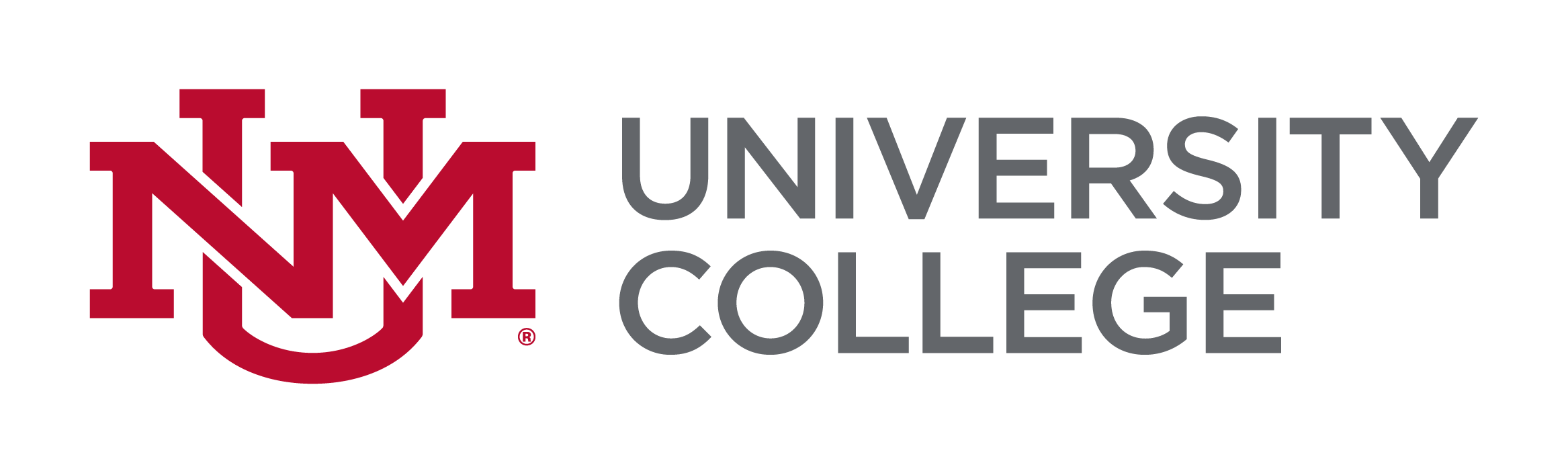 Native American StudiesCOURSES TO BE COMPLETEDThe University of New Mexico – DEGREE PLANThe University of New Mexico – DEGREE PLANSTUDENT NAME:UNM ID:COLLEGE:University CollegeMAJOR:Native American Studies, BACONCENTRATION:MINOR:EXPECTED GRADUATION DATE:ADVISOR NAME:Catherine N. MontoyaADVISOR SIGNATURE:COURSE NUMBERCREDIT HOURSCOURSE TITLESEMESTERNATV 1503Introduction to Native American StudiesFall 2017